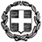 ΕΛΛΗΝΙΚΗ ΔΗΜΟΚΡΑΤΙΑΥΠΟΥΡΓΕΙΟ  ΠΑΙΔΕΙΑΣ, ΕΡΕΥΝΑΣ ΚΑΙ ΘΡΗΣΚΕΥΜΑΤΩΝ-----------ΠΕΡΙΦΕΡΕΙΑΚΗ Δ/ΝΣΗ Π. & Δ. ΕΚΠ/ΣΗΣΑΝ.ΜΑΚΕΔ-ΘΡΑΚΗΣΔ/ΝΣΗ Δ/ΘΜΙΑΣ ΕΚΠ/ΣΗΣ Ν.ΡΟΔΟΠΗΣΓΕΝΙΚΟ ΛΥΚΕΙΟ ΙΑΣΜΟΥΘέμα : «Προκήρυξη εκδήλωσης ενδιαφέροντος για τριήμερη ή τετραήμερη Εκπαιδευτική εκδρομή στη Βουλή μαθητών του ΓΕΛ Ιάσμου»Στην προσφορά σας να λάβετε υπόψη τα παρακάτω:Όλες τις μετακινήσεις από Ίασμο προς Αθήνα, με κλιματιζόμενα  λεωφορεία με ικανό αριθμό θέσεων. Το Λύκειο κατά την παραμονή του στον προορισμό θα έχει στη διάθεσή του λεωφορείο ώστε να παρέχεται η δυνατότητα πραγματοποίησης του προγράμματος που θα συμφωνηθεί με τους εκπροσώπους του σχολείου. (Ολοήμερες εκδρομές, επισκέψεις στην πόλη).Τα ξενοδοχεία θα μας προταθούν ονομαστικά (και όχι γενικά «ξενοδοχείο 4-5 αστέρων»).Στα ξενοδοχεία οι μαθητές πρέπει να διαμένουν το πολύ σε δυο διαφορετικές πτέρυγες-ορόφους. Διασπορά των μαθητών σε «υπόλοιπα διαθεσιμότητας» του ξενοδοχείου δεν θα γίνει αποδεκτή. Προσφορά FREE, πέραν των συνοδών καθηγητών.Πλήρες πρόγραμμα όλες τις ημέρες της εκδρομής.Σε όλη τη διάρκεια της εκδρομής θα πρέπει να συνοδεύει το Σχολικό γκρουπ συγκεκριμένο λεωφορείο. Το λεωφορείο πρέπει, στο μέτρο του δυνατού, να συνοδεύει συνεχώς το γκρουπ και να βρίσκεται στην άμεση διάθεση του Αρχηγού της Εκδρομής.Στο συμβόλαιο ανάθεσης της εκδρομής θα αναγράφεται ρητά ότι «κατά τη διάρκεια της εκδρομής θα είναι στη διάθεση του Αρχηγού της Εκδρομής ιατρός κατάλληλης ειδικότητας» (παθολόγος ή γενικής ιατρικής). Αυτό σημαίνει ότι όταν προκύπτει ιατρικό πρόβλημα ο συνοδός του πρακτορείου φροντίζει αμέσως να προσέλθει γιατρός. Εφόσον υπάρξει ανάγκη για νοσοκομειακή φροντίδα, ο γιατρός με έναν εκπρόσωπο του πρακτορείου και ένα συνοδό καθηγητή θα συνοδεύουν το περιστατικό, ώστε το υπόλοιπο γκρουπ να συνεχίζει κανονικά το πρόγραμμα του.Ομαδική – ονομαστική ασφάλιση των μαθητών και των συνοδών και ιατροφαρμακευτική – νοσοκομειακή περίθαλψη για κάθε μαθητή- συνοδό.Ασφάλιση αστικής ευθύνης των μαθητών και συνοδών.Μαζί με την κλειστή προσφορά θα κατατεθεί και Υπεύθυνη Δήλωση για Ύπαρξη Ειδικού Σήματος Λειτουργίας, το οποίο είναι εν ισχύ.Η μη πληρότητα του Κλειστού Φακέλου προσφοράς αποτελεί αιτία απόρριψης του υποψηφίου Αναδόχου.Καταληκτική ημερομηνία προσφοράς:  Πέμπτη 13 Οκτωβρίου 2016 και ώρα 12:00 μ.μ. 	 Η ΔΙΕΥΘΥΝΤΡΙΑ                                                                                	                           		        ΣΕΡΕΤΗ ΒΑΓΙΑΣας αποστέλλουμε την εκδήλωση ενδιαφέροντος για εκδρομή του σχολείου μας στη Βουλή των Ελλήνων στην Αθήνα. Παρακαλούμε να μας δώσετε δύο προσφορές ξεχωριστά για την περίπτωση που Α) η εκδρομή διαρκέσει τρεις ημέρες/τριήμερη (2 διανυκτερεύσεις) κατά το χρονικό διάστημα από Παρασκευή 25/11/2016 έως Κυριακή 27/11/2016ήΒ) η εκδρομή διαρκέσει τέσσερις ημέρες/ τετραήμερη (3 διανυκτερεύσεις) κατά το χρονικό διάστημα από Παρασκευή 25/11/2016 έως Δευτέρα 28/11/2016 σύμφωνα και με τα παρακάτω.Σας αποστέλλουμε την εκδήλωση ενδιαφέροντος για εκδρομή του σχολείου μας στη Βουλή των Ελλήνων στην Αθήνα. Παρακαλούμε να μας δώσετε δύο προσφορές ξεχωριστά για την περίπτωση που Α) η εκδρομή διαρκέσει τρεις ημέρες/τριήμερη (2 διανυκτερεύσεις) κατά το χρονικό διάστημα από Παρασκευή 25/11/2016 έως Κυριακή 27/11/2016ήΒ) η εκδρομή διαρκέσει τέσσερις ημέρες/ τετραήμερη (3 διανυκτερεύσεις) κατά το χρονικό διάστημα από Παρασκευή 25/11/2016 έως Δευτέρα 28/11/2016 σύμφωνα και με τα παρακάτω.Σας αποστέλλουμε την εκδήλωση ενδιαφέροντος για εκδρομή του σχολείου μας στη Βουλή των Ελλήνων στην Αθήνα. Παρακαλούμε να μας δώσετε δύο προσφορές ξεχωριστά για την περίπτωση που Α) η εκδρομή διαρκέσει τρεις ημέρες/τριήμερη (2 διανυκτερεύσεις) κατά το χρονικό διάστημα από Παρασκευή 25/11/2016 έως Κυριακή 27/11/2016ήΒ) η εκδρομή διαρκέσει τέσσερις ημέρες/ τετραήμερη (3 διανυκτερεύσεις) κατά το χρονικό διάστημα από Παρασκευή 25/11/2016 έως Δευτέρα 28/11/2016 σύμφωνα και με τα παρακάτω.Σας αποστέλλουμε την εκδήλωση ενδιαφέροντος για εκδρομή του σχολείου μας στη Βουλή των Ελλήνων στην Αθήνα. Παρακαλούμε να μας δώσετε δύο προσφορές ξεχωριστά για την περίπτωση που Α) η εκδρομή διαρκέσει τρεις ημέρες/τριήμερη (2 διανυκτερεύσεις) κατά το χρονικό διάστημα από Παρασκευή 25/11/2016 έως Κυριακή 27/11/2016ήΒ) η εκδρομή διαρκέσει τέσσερις ημέρες/ τετραήμερη (3 διανυκτερεύσεις) κατά το χρονικό διάστημα από Παρασκευή 25/11/2016 έως Δευτέρα 28/11/2016 σύμφωνα και με τα παρακάτω.ΑΗΜΕΡΟΜΗΝΙΕΣ ΕΚΔΡΟΜΗΣΠαρασκευή 25/11/2016 – Κυριακή 27/11/2016 (2 διανυκτερεύσεις)Παρασκευή 25/11/2016 – Δευτέρα 28/11/2016 (3 διανυκτερεύσεις)ΒΠΡΟΟΡΙΣΜΟΣΑΘΗΝΑ ΓΠΡΟΒΛΕΠΟΜΕΝΟΣ ΑΡΙΘΜΟΣ ΣΥΜΜΕΤΕΧΟΝΤΩΝ(ΜΑΘΗΤΩΝ-ΕΚΠΑΙΔΕΥΤΙΚΩΝ)38 μαθητές 3 καθηγητέςΔΜΕΤΑΦΟΡΙΚΟ ΜΕΣΟ(τυχόν πρόσθετες προδιαγραφές)Οδικώς EΚΑΤΗΓΟΡΙΑ ΚΑΤΑΛΥΜΑΤΟΣΞενοδοχείο 4*, 5* Η διαμονή να περιλαμβάνει ημιδιατροφή.ZΛΟΙΠΕΣ ΥΠΗΡΕΣΙΕΣ(Παρακολούθηση Εκδηλώσεων, Επίσκεψη χώρων κλπ.)Λεωφορεία για εσωτερικές μετακινήσεις, ιατρό κατάλληλης ειδικότητας. Ομαδική – ονομαστική ασφάλιση των μαθητών και των συνοδών, ιατροφαρμακευτική – νοσοκομειακή περίθαλψη. ΗΥΠΟΧΡΕΩΤΙΚΗ ΑΣΦΑΛΙΣΗ ΕΥΘΥΝΗΣ ΔΙΟΡΓΑΝΩΤΗΝΑΙΘΚΑΤΑΛΗΚΤΙΚΗ ΗΜΕΡΟΜΗΝΙΑ ΠΡΟΣΦΟΡΩΝΠέμπτη 13-10-2016